Publicado en  el 10/09/2014 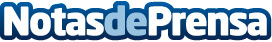 El equipo Suzuki-Repsol en el 51 Rallye Príncipe de AsturiasLos próximos 11, 12 y 13 de septiembre el equipo Suzuki-Repsol se desplazará a tierras asturianas para disputar la 51 edición del Rallye Príncipe de Asturias, una de las pruebas clásicas del Campeonato de España y que además es puntuable para el FIA European Rally Trophy.Datos de contacto:Suzuki MotorsportNota de prensa publicada en: https://www.notasdeprensa.es/el-equipo-suzuki-repsol-en-el-51-rallye_1 Categorias: http://www.notasdeprensa.es